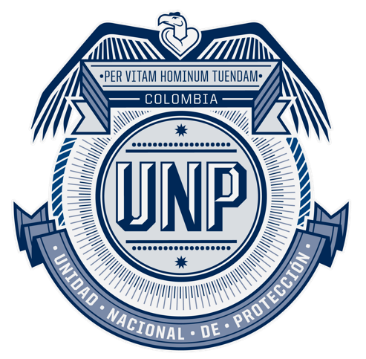 AnexosPLAN DE TRATAMIENTO DE RIESGOS DE SEGURIDAD Y PRIVACIDAD DE LA INFORMACIÓNGestión Tecnológica UNIDAD NACIONAL DE PROTECCIÓNxx-01-2023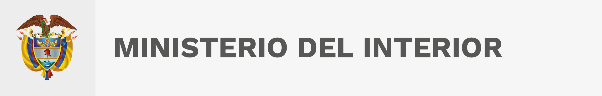 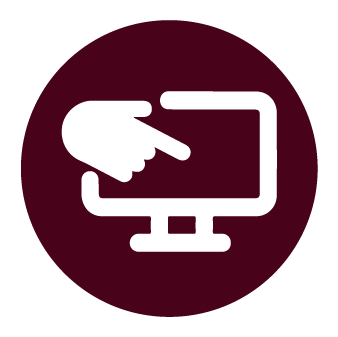 Cronograma Plan de Tratamiento de Riegos de seguridad y privacidad de la InformaciónFuente:  Elaboración PropiaDOMINIOACTIVIDADPRODUCTORESPONSABLEFECHA DE INICIOFECHA DE CUMPLIMIENTOSEGUIMIENTOGestión de Activos de InformaciónActualización de la Guía de Identificación y Valoración de Activos de InformaciónGuía de identificación y Valoración de activos de información actualizadaCISO – CIO - OAPI01/01/202331/01/2023I Trimestre de 2023Gestión de Activos de InformaciónSocialización de la Guía de Identificación de Activos de InformaciónPresentación de la guía de gestión de activos de información y listados de asistenciaCISO01/02/202328/02/2023I Trimestre de 2023Gestión de Activos de InformaciónIdentificación y valoración de activos de informaciónInventario de activos de información por proceso del Sistema Integrado de GestiónCISO – Todos los procesos del SIG01/03/202331/03/2023I Trimestre de 2023Gestión de Activos de InformaciónConsolidado de activos de informaciónInventario de activos de información consolidado para la UNPCISO01/03/202331/03/2023I Trimestre de 2023Metodología de Riesgos de Seguridad de la InformaciónActualización de la metodología de gestión de riesgos de seguridad de la información Política de Gestión de Riesgos Institucional con enfoque de seguridad de la información actualizadoCISO - OAPI01/04/202330/04/2023II Trimestre de 2023Metodología de Riesgos de Seguridad de la InformaciónConsolidación de metodología de riesgos de seguridad de la información con asociación activo-riesgoMetodología de gestión de riesgos de seguridad de la información documentadaCISO - OAPI01/05/202331/05/2023II Trimestre de 2023Metodología de Riesgos de Seguridad de la InformaciónSocialización de la metodología de gestión de riesgos de seguridad de la información sobre los procesos del Sistema Integrado de GestiónPresentación de la metodología de gestión de riesgos de seguridad de la información y listados de asistenciaCISO01/06/202330/06/2023II Trimestre de 2023Gestión de Riesgos de Seguridad de la InformaciónIdentificación y valoración de riesgos de seguridad de la información en los procesos del SIGRiesgos de seguridad de la información por proceso del SIGCISO – Todos los procesos01/07/202330/08/2023III Trimestre de 2023Gestión de Riesgos de Seguridad de la InformaciónConsolidado de riesgos de seguridad de la informaciónMatriz de riesgos de seguridad de la información consolidada para la UNPCISO01/09/202330/09/2023III Trimestre de 2023Mejora continuaSeguimiento a controles de seguridad de la informaciónInformes de seguimiento a la implementación de controles de seguridad de la informaciónCISO01/10/202330/11/2023IV Trimestre de 2023Mejora continuaIdentificación de acciones de mejora de la gestión de riesgosInforme con acciones de mejora en la gestión de riesgos de seguridad de la informaciónCISO01/12/202331/12/2023IV Trimestre de 2023